О присвоении почтового адреса земельным участкам, в связи с разделом  земельного участка, расположенного в станице Старонижестеблиевской    по улице Воровского, 18На основании пункта 1.20 статьи 14 Федерального закона от 6 октября 2003 года № 131-ФЗ «Об общих принципах организации местного самоуправления в Российской Федерации», постановления главы муниципального образования Красноармейский район от 31 января 2006 года № 169 «О передаче полномочий при присвоении адресов земельным участкам, зданиям, строениям, сооружениям» в соответствии с решением Совета Старонижестеблиевского сельского поселения Красноармейского района 9 февраля 2010 года № 13 «О присвоении адресов земельным участкам, зданиям и сооружениям в Старонижестеблиевском сельском поселении Красноармейского района», в целях упорядочения почтово-адресной нумерации   п о с т а н о в л я ю:1. В связи  с разделом земельного участка, площадью 19804 кв.м., с кадастровым номером 23:13:0401154:62, категория земель – земли населённых пунктов, вид разрешённого использования – для размещения производственной базы, расположенному по адресу: Краснодарский край, Красноармейский район, станица Старонижестеблиевская, улица Воровского ,18, присвоить адреса,  образованным  при разделе земельным участкам:                          1) земельному участку ЗУ - 1, площадью 19651 кв.м.: РФ, Краснодарский край, Красноармейский район, станица Старонижестеблиевская, улица Воровского ,18;2) земельному участку ЗУ - 2, площадью 154 кв.м.: РФ, Краснодарский край, Красноармейский район, станица Старонижестеблиевская, улица Воровского, 18 /1.2. Главному специалисту общего отдела администрации Старонижестеблиевского сельского поселения Красноармейского района Нимченко Андрею Степановичу внести изменения в земельно - шнуровую и похозяйственную книги.3. Контроль за выполнением настоящего постановления возложить на за-местителя главы Старонижестеблиевского сельского поселения Красноармейского района Е.Е. Черепанову.4. Постановление вступает в силу со дня его подписания.Глава Старонижестеблиевского сельского поселения                                       Красноармейского района                                                                        В.В. Новак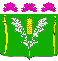 АДМИНИСТРАЦИЯСТАРОНИЖЕСТЕБЛИЕВСКОГО СЕЛЬСКОГО ПОСЕЛЕНИЯ КРАСНОАРМЕЙСКОГО РАЙОНАПОСТАНОВЛЕНИЕАДМИНИСТРАЦИЯСТАРОНИЖЕСТЕБЛИЕВСКОГО СЕЛЬСКОГО ПОСЕЛЕНИЯ КРАСНОАРМЕЙСКОГО РАЙОНАПОСТАНОВЛЕНИЕ«___20___»__03_____2024 г.№ ___33______станица Старонижестеблиевскаястаница Старонижестеблиевская